Literary Term and Figurative Language ReviewFill in the blank beside each example or definition with term that represents that concept.1. ________________________ is a contrast between what should happen and what does happen. 2. A million people came to the West Rowan football game last night. _______________________3. “Take a Chance” is a(n) ___________________________.4. “The Gloved One” is an _______________________ for Michael Jackson.5. “I met him once in kindergarten. I should have paid attention to the connection I felt then. Now we’re married.” _________________________6. Poetry     Fiction     Non-Fiction   __________________________     Play7. “Out of the clear, blue sky” OR “Out of the blue, clear sky” is ___________________________8. The author’s attitude is known as ____________________________9. “Gah! This Hallmark commercial makes me cry every time!” is ___________________________10. “No one goes to that restaurant. It’s too crowded” is a _____________________________11. The opinion of the author is known as ____________________________12. 						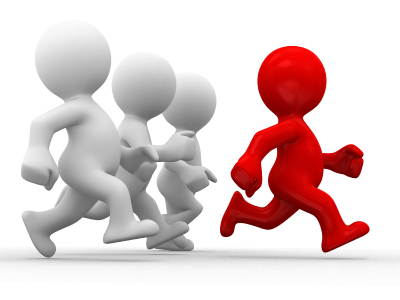 					____________________________13. The moral of the story or message of the story ____________________________. 14. Event #1, Event #2, Event #3_____________________________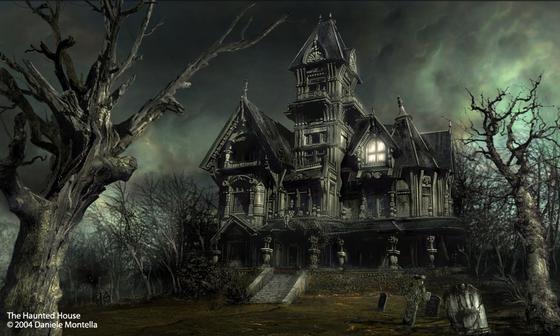 15. 				     ________________________________16. “I, the author, believe I will write a story about world peace.” _____________________________17. The end of the school day is heaven. _____________________________18. “When a clock is hungry, it goes back four seconds.” _______________________19. “Hickory, Dickory, Doc        The mouse ran up the clock” is a _________________________20. see- sea, flour- flower __________________________21. “Carrie’s cat clawed her couch, creating chaos” is ______________________________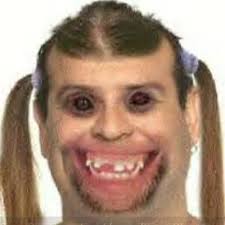 22. 					____________________________           “She’s pretty ugly!”23. Reference to another person, place, thing within a different body of work __________________________24. Pictures created in the reader’s mind _________________________25. “y’all” or “you guys” __________________________PracticeUnderline the figurative and/or literary terms in the poem below. What is the author’s tone, and what is the mood of the piece? "The Cross of Snow"Henry Wadsworth LongfellowIn the long, sleepless watches of the night,A gentle face--the face of one long dead--Looks at me from the wall, where round its head The night-lamp casts a halo of pale light.Here in this room she died, and soul more whiteNever through martyrdom of fire was ledTo its repose; nor can in books be readThe legend of a life more benedight.There is a mountain in the distant WestThat, sun-defying, in its deep ravinesDisplays a cross of snow upon its side.Such is the cross I wear upon my breastThese eighteen years, through all the changing scenesAnd seasons, changeless since the day she died.Tone:Mood: More PracticeWrite a poem using literary or figurative terms on the practice sheet. There is no length requirement or required subject. Please underline the examples within the poem. Also, explain the tone and mood of your poem. Tone:Mood: 